Good Shepherd MissionAPPLICATION FORM FOR EMPLOYMENTPlease complete this form in full and use additional sheets if necessary. Personal detailsCurrent employment (if applicable)Previous employment Please list your full employment history and explain any breaks in employment and how this time was spent.   Add rows or continue on a separate sheet if necessaryEducation and QualificationsPlease start with your most recent qualificationsTrainingSuitability and experienceRefereesPlease give the names and addresses of two referees who know you well, one of whom is your current or last employer.  We cannot accept references from family members.Can we contact these referees prior to interview? (please answer YES or NO)Additional InformationApplying for a role with an Occupational RequirementAs an organisation seeking to deliver services within a distinctively Christian context, some posts can only be filled by Christians.  These posts are kept under regular review.  The nature of these posts or the context in which they are carried out, and their link to the ethos of the organisation give rise to an Operational Requirement (OR) for the post-holders to be Christians.  All staff in these posts are required to demonstrate a clear personal commitment to the Christian faith.  This policy is implemented in accordance with the Equality Act 2010. Your personal faith and Christian experienceChurch background  Please read and sign:I confirm that the information given on this form is, to the best of my knowledge and belief, true and complete.  I understand that if any of the information I have given is found to be false or misleading, the Good Shepherd Mission can withdraw their offer of employment to me, or cancel their agreement with me. I understand that if this is discovered at a later date, I may be dismissed.Signed………………………………………………………..    Date	HOW TO RETURN YOUR APPLICATION:eitherEmail completed electronic applications with the subject ‘Youth Leader application’ to david.bishop@goodshepherdmission.org.ukor please post your application toYouth Leader applicationGood Shepherd Mission17 Three Colts LaneLondonE2 6JLAPPLICATION CLOSING DATE: 31 March 2019Equal Opportunities MonitoringIt is the Mission’s policy to monitor all applications to help ensure recruitment procedures meet our equal opportunities policy and our obligations under the various Acts of Parliament and related codes of practice concerned with race relations, sex discrimination and the employment of disabled people. The form is separated from the application and is used for monitoring purposes only.Privacy StatementAt Good Shepherd Mission we take your privacy seriously and will only use your personal information to administer your application for employment.  Please refer to our Privacy Policy https://www.goodshepherdmission.org.uk/cookies-privacy/ for further information.CONSENT:I consent to my personal data, as detailed above, being held and used for the purposes stated.Signed………………………………………………………..    Date	Position applied for:Youth LeaderWhere did you see this job advertised?Title: (Mr/Mrs/Miss/Ms) First name(s):Surname:Current Address:Current Address:Previous Surname:Postcode: Postcode: Postcode: Postcode: National Insurance number:Date moved into this address:  Date moved into this address:  Home telephone number:Date moved into this address:  Date moved into this address:  E-mail address:E-mail address:Mobile telephone number:Applicants must have right of abode in the UK (meaning you’re allowed to live or work in the UK without any immigration restrictions).  Do you have right of abode in the UK (answer YES or NO):Applicants must have right of abode in the UK (meaning you’re allowed to live or work in the UK without any immigration restrictions).  Do you have right of abode in the UK (answer YES or NO):Applicants must have right of abode in the UK (meaning you’re allowed to live or work in the UK without any immigration restrictions).  Do you have right of abode in the UK (answer YES or NO):Name of current/last employer: Start date:                                                                   End date:Title/description of your current job and key responsibilities:Current / final salary:What period of notice are you required to give to your present employer?Reason for wishing to leave:Start date End date Job title and key responsibilitiesName of employerReason for leaving Date gainedSubjectQualification and gradeAwarding institutionDate Topic covered Training provider Please write a statement explaining your interest in the current post. Please also set out your suitability for the post, including previous experience you see as relevant, and giving examples of how you meet the criteria in the person specification. You may continue on one additional sheet if necessary.Name and address Telephone number Email address Role / Relationship to you1.2.Please give below any further information that is relevant to your application, eg: your application is for a job share; periods of time when you would be unavailable for interview; any special requirements should you be invited for interview.Please tell us about your spiritual life, your conversion, your walk with God and how you have shared your faith with others.  Name of your current churchAddressWebsite addressTo which denomination/grouping does it belong?How long have you been part of this church?In what capacity have you served as a member of this church?Have you read the Good Shepherd Mission Statement of Faith? https://www.goodshepherdmission.org.uk/about-us/what-we-believe/#statement-of-faith  (please answer YES or NO):  Do you have any doubts or reservations about any part of the statement or any doctrinal or practical implications that might be drawn from them?  (please answer YES or NO):  If YES please specifyNAME:POSITION APPLIED FOR:           Youth LeaderGENDER:                                  Male                               FemaleAGE: (please state)ETHNIC ORIGIN:  I would describe myself as (please identify the one which best describes you):DISABILITY:Do you consider yourself to have a disability as defined by the Disability Discrimination Act (1995)?	                YES	                  NO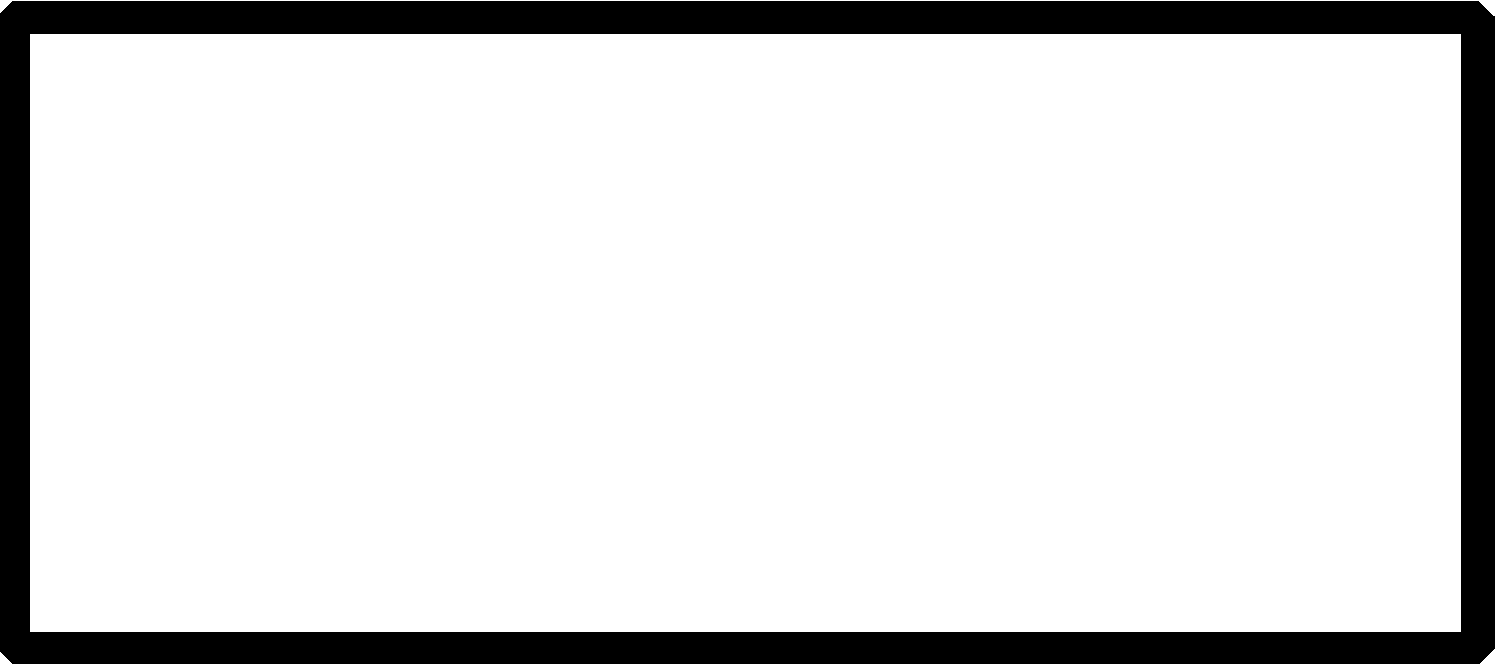 